5.4 SOLVING Proportions PRACTICEWRITE a PROPORTION and then SOLVE!1. A home builder uses a scale of ¼ inch : 8 feet for their blueprints. How long is a kitchen that has a length of 1.6 inches on a blueprint?2. Marco bought 5 movies for $53.10. How much would if cost if Vance only buys 3 movies? 3. Find the missing dimension.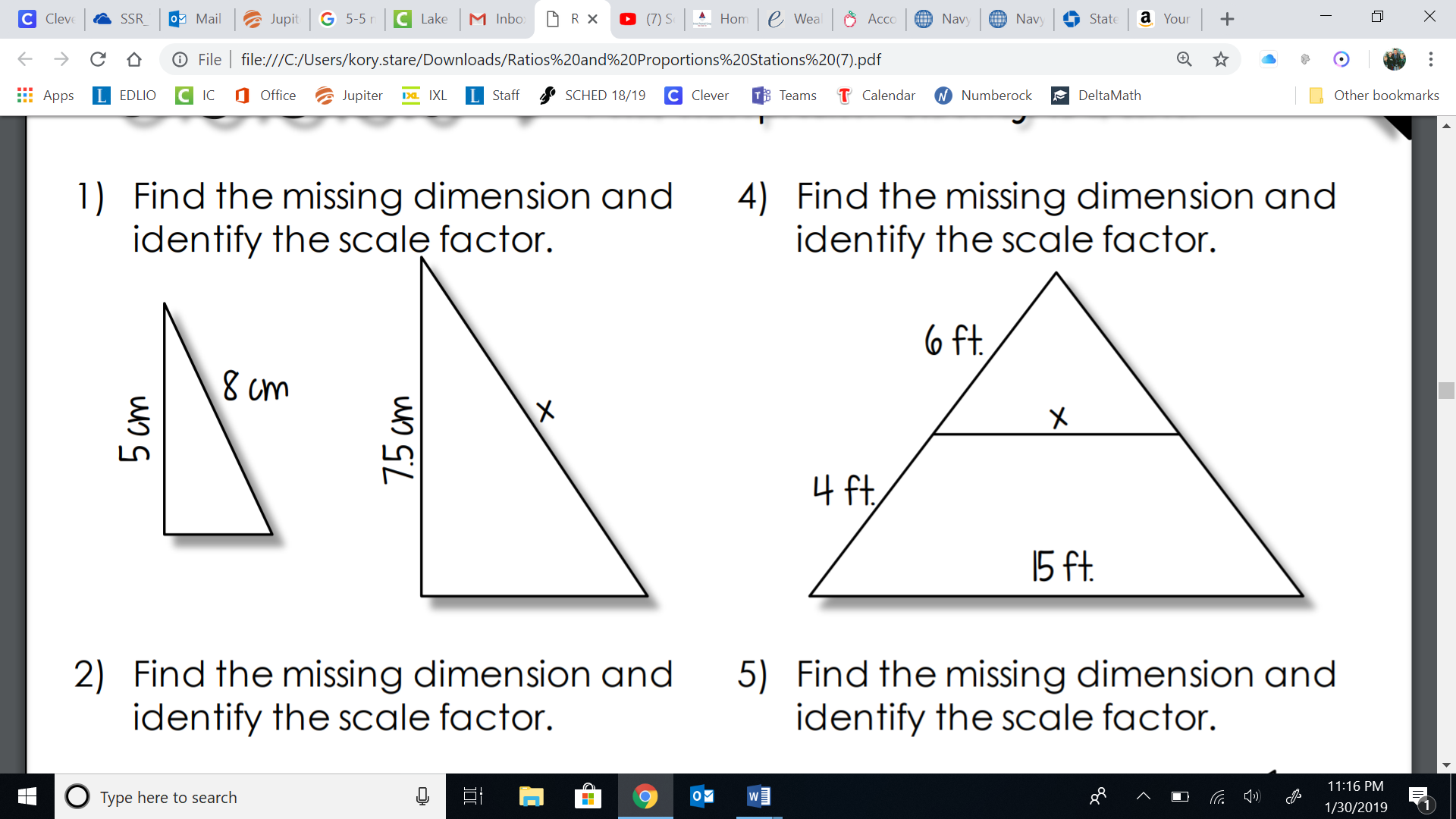 4. A drawing of a building is made using a scale of 2 centimeters representing 11 feet. How many centimeters tall will the drawing be if the building has a height of 236 feet? 5. The ratios of boys to girls on a soccer league is 2 : 5. If there are 28 boys, how many girls are playing soccer? 6. Find the missing dimension.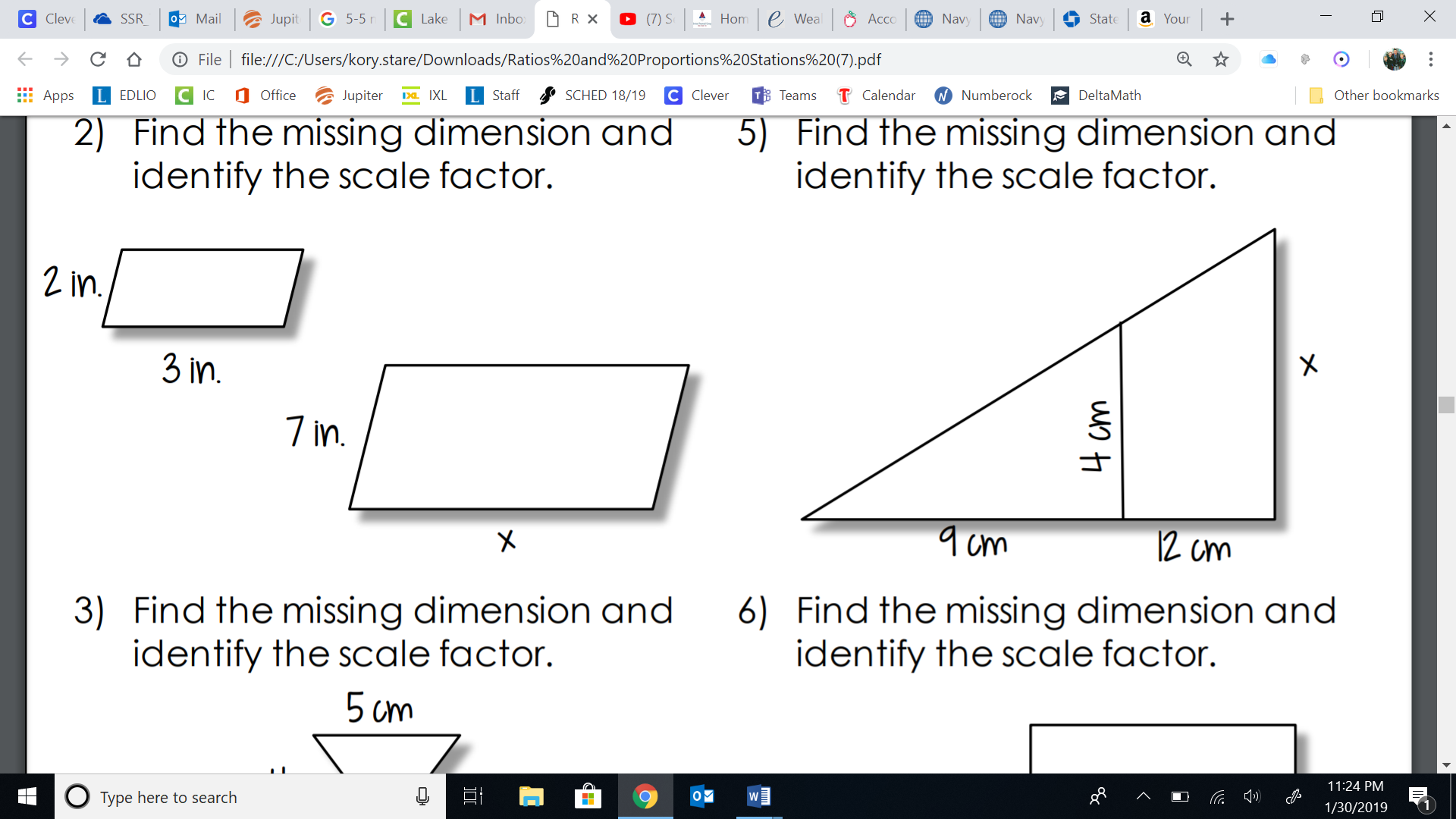 7. A building is 32 feet tall but the width is unknown. A model of the building is 10 inches tall and 15 inches wide. What is the width of the actual building? 8. Kirk bought 6 bags of popcorn for $15.36. How much would he pay for 4 bags? 9. Find the missing dimension.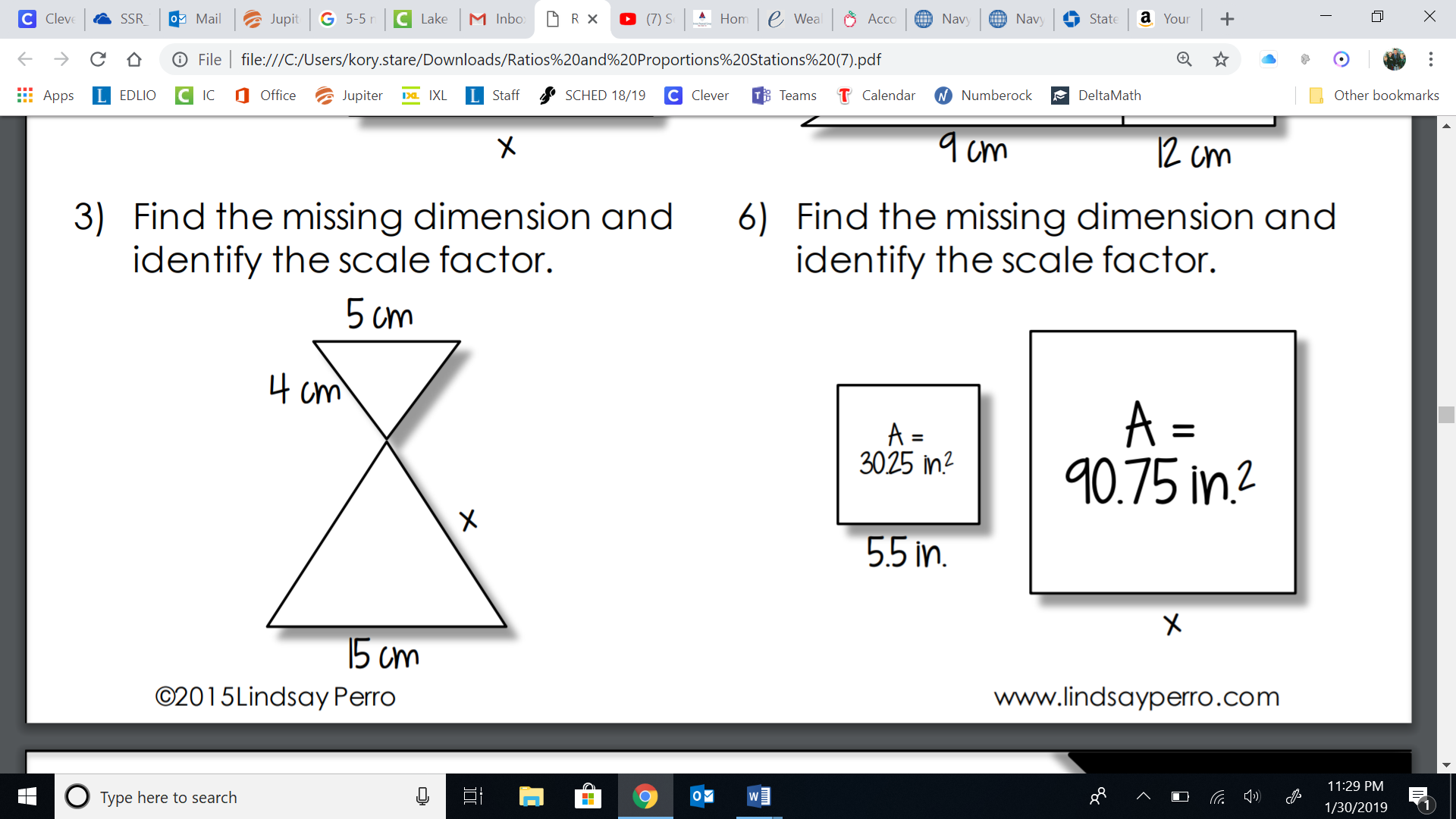 